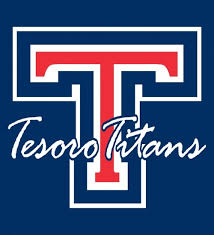 One of our responsibilities in the THS Counseling Office is to write letters of recommendation for our seniors. At this time, we are requesting that you take some time to provide details to us so that we can write the most interesting and meaningful letter possible for your son or daughter. Please answer the questions below as completely as possible, keeping in mind that the most interesting and successful letters are the ones that go into detail. Please tell us about your child’s commitments, interests and individuality. Thank you for your assistance! Give 3 adjectives that best describe your child:Please brag on your child. What makes you proud of who they are? Tell a funny story or an important story about your child that shows their true nature. Describe a time your child overcame adversity, dealt with a conflict, had a personal challenge or struggled with a situation. Tell how they worked through the problem and how you felt it changed them. What does your child love to do? Love to study/learn about? **This does not have to be academically related. What kind of college would you like to see your child attend? Why? Describe a typical day in the life of your child. 